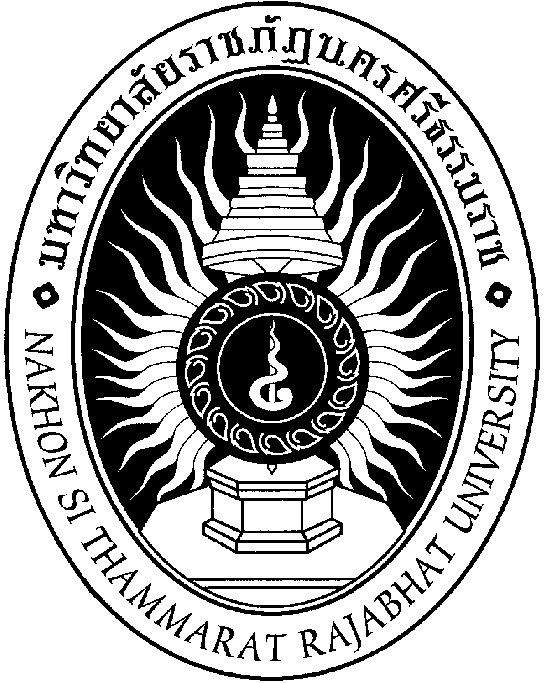 แบบประเมินผลการปฏิบัติราชการมหาวิทยาลัยราชภัฏนครศรีธรรมราชคำชี้แจงการประเมินผลการปฏิบัติราชการ ประเมินจากองค์ประกอบหลัก 2 ส่วน คือประเมินผลสัมฤทธิ์ของงาน ค่าน้ำหนักร้อยละ 70 (แบบ ป.ร.1)ประเมินพฤติกรรมการปฏิบัติราชการ ค่าน้ำหนักร้อยละ 30 (แบบ ป.ร.2)ขั้นตอนการประเมินวางแผน (Plan) ภายในเดือนแรกของรอบการประเมินให้ผู้ประเมินและผู้รับการประเมินกำหนดข้อตกลงร่วมกันเกี่ยวกับการมอบหมายงานและการประเมินผลการปฏิบัติราชการ โดยมีการกำหนดกิจกรรม โครงการ งาน ตัวชี้วัดหรือหลักฐานบ่งชี้ความสำเร็จของงาน ค่าเป้าหมาย และน้ำหนักในการประเมินผลของแต่ละกิจกรรม โครงการ งาน ให้มีความเหมาะสมและสอดคล้องกับลักษณะงานรวมทั้งข้อตกลงเกี่ยวกับการประเมินสมรรถนะ ทั้งนี้ การจัดทำข้อตกลงดังกล่าวข้างต้นให้รวมถึงผู้กลับจากลาศึกษาต่อและฝึกอบรมด้วย และผู้ดำรงตำแหน่งทางวิชาการทำคำรับรองการปฏิบัติงานกับหน่วยงานต้นสังกัดติดตาม (Monitor) และพัฒนา (Develop) ในระหว่างรอบการประเมิน ให้ผู้ประเมินให้คำปรึกษาแนะนำแก่ผู้รับการประเมินเพื่อการปรับปรุงแก้ไขและพัฒนาเพื่อนำไปสู่ผลสัมฤทธิ์ของงานและสมรรถนะที่คาดหวังตามที่กำหนด และหากมีกิจกรรม โครงการ หรืองาน ที่มีความสำคัญหรือเร่งด่วน ผู้ประเมินและผู้รับการประเมินอาจปรับปรุงข้อตกลงใหม่ได้ ทั้งนี้ จะต้องเป็นไปเพื่อประโยชน์ต่อทางราชการประเมิน (Appraise) ก่อนสิ้นรอบการประเมิน 1 เดือน ให้ผู้รับการประเมินรายงานผลการปฏิบัติราชการ โดยระบุผลงานที่บ่งชี้ความสำเร็จของงานตามเกณฑ์การประเมินในข้อตกลงการประเมินผลสัมฤทธิ์ของงานและข้อตกลงการประเมินสมรรถนะการปฏิบัติราชการ พร้อมหลักฐานเชิงประจักษ์ ตามแบบที่กำหนดภายใน 30 วัน หลังจากสิ้นรอบการประเมิน เมื่อผู้ประเมินได้รับรายงานผลการปฏิบัติราชการ ให้ทำการประเมินภายใน 30 วันให้รางวัล (Reward) ผลการประเมินให้นำไปใช้ประกอบการบริหารทรัพยากรบุคคลในเรื่องต่าง ๆ เช่น การแต่งตั้ง การเลื่อนเงินเดือน การพัฒนาและเพิ่มพูนประสิทธิภาพการปฏิบัติราชการ การต่อเวลาราชการ การให้ออกจากราชการ การให้รางวัลประจำปี รางวัลจูงใจและค่าตอบแทนต่าง ๆ เป็นต้น และการปฏิบัติตามมาตรฐานภาระงานทางวิชาการให้นำไปประกอบการพิจารณาเลื่อนเงินเดือน หรือเพิ่มค่าจ้างแบบ ป.ร.1แบบประเมินผลสัมฤทธิ์ของงาน(สายวิชาการ)ข้อมูลผู้รับการประเมินรอบการประเมิน 	 รอบที่   1		1 ตุลาคม ........................ ถึง 31 มีนาคม ...........................			 รอบที่   2		1 เมษายน ...................... ถึง 30 กันยายน .........................ชื่อผู้รับการประเมิน	(นาย/นาง/นางสาว)										ตำแหน่ง     อาจารย์    ผู้ช่วยศาสตราจารย์     รองศาสตราจารย์			สังกัด								    	ชื่อผู้ประเมิน		(นาย/นาง/นางสาว)							(ผู้บังคับบัญชาชั้นต้น)	ตำแหน่ง									คำชี้แจง  แบบประเมินผลสัมฤทธิ์ของงาน มี 3 ส่วน ดังนี้	ส่วนที่	1	กำหนดข้อตกลง	ส่วนที่	2	รายงานผลการปฏิบัติงาน	ส่วนที่	3	ประเมินผลสัมฤทธิ์ของงานส่วนที่	1	กำหนดข้อตกลง1.	ภาระงานสอน ตามข้อ 5(1) ของข้อบังคับฯ ว่าด้วยการกำหนดภาระงานทางวิชากรของผู้ดำรงตำแหน่งอาจารย์ ผู้ช่วยศาสตราจารย์ รองศาสตราจารย์ และศาสตราจารย์ พ.ศ. 2559 นับเฉพาะกรณีไม่ได้เบิกค่าสอน นิยาม“ภาระงานสอน” หมายถึง การถ่ายทอดองค์ความรู้ที่ครอบคลุมการสอนทุกประเภท เช่น งานสอนแบบบรรยาย งานสอนปฏิบัติการ งานสอนภาคสนาม งานควบคุมวิทยานิพนธ์ โครงการพิเศษ ปัญหาพิเศษ หัวข้อพิเศษ การเป็นอาจารย์นิเทศนักศึกษาฝึกประสบการณ์วิชาชีพ สหกิจศึกษา งานอาจารย์ที่ปรึกษานักศึกษา สาระนิพนธ์ ศิลปนิพนธ์ ภาคนิพนธ์ โครงการสร้างสรรค์ หรืองานอื่น ๆ ที่มีลักษณะคล้ายคลึงกัน เป็นต้นหลักเกณฑ์การคำนวณภาระงานงานสอนแบบบรรยาย จำนวนนักศึกษา ไม่เกิน 40 คน คำนวณภาระงาน 1 หน่วยกิต = 3 ชั่วโมงทำงานต่อสัปดาห์จำนวนนักศึกษา เกินกว่า 40 คน 1 หน่วยกิต =			 (1 + ) x 3 ชั่วโมงทำงานต่อสัปดาห์ดังนั้น สูตร คำนวณภาระงานสอน วิชาทฤษฎี = (1 + ) x 3 x จำนวนหน่วยกิต ชั่วโมงทำงานต่อสัปดาห์การสอนระดับบัณฑิตศึกษา 1 หน่วยกิต คิดเป็นภาระงาน 5 ชั่วโมงทำงานต่อสัปดาห์งานสอนปฏิบัติการจำนวนนักศึกษา ไม่เกิน 20 คน คำนวณภาระงาน 1 หน่วยกิต = 3 ชั่วโมงทำงานต่อสัปดาห์จำนวนนักศึกษา เกินกว่า 20 คน 1 หน่วยกิต = (1 + ) x 3 ชั่วโมงทำงานต่อสัปดาห์ดังนั้น สูตร คำนวณภาระงานสอน วิชาปฏิบัติ = (1 + ) x 3 x จำนวนหน่วยกิต ชั่วโมงทำงานต่อสัปดาห์งานสอนบรรยายรวมกับงานสอนปฎิบัติให้คิดภาระงานสอนบรรยายครึ่งหนึ่งของจำนวนหน่วยกิตรวมกับงานสอนปฏิบัติอีกครึ่งหนึ่งของหน่วยกิต เช่น 3(2-2-5) คิดภาระงานสอนบรรยาย 1.5 หน่วยกิต คิดภาระงานสอนปฏิบัติ 1.5 หน่วยกิตอาจารย์นิเทศ ฝึกประสบการณ์วิชาชีพ สหกิจศึกษา ให้คิดภาระงาน x 0.5 ชั่วโมงทำงานต่อสัปดาห์ x ค่าถ่วงน้ำหนัก งานควบคุมวิทยานิพนธ์6. งานโครงงานวิจัย/ปัญหาพิเศษ ระดับปริญญาตรีงานอาจารย์ที่ปรึกษานักศึกษา/ชมรม (ผลการประเมินอาจารย์ที่ปรึกษาในระบบของมหาวิทยาลัยฯ)ระดับปริญญาตรี ภาระงานเท่ากับ  1 กลุ่มต่อ 2 ชั่วโมงทำงานต่อสัปดาห์ แต่ไม่เกิน 6 ชั่วโมงทำงานต่อสัปดาห์ระดับบัณฑิตศึกษา ภาระงานเท่ากับ 1 กลุ่มต่อ 4 ชั่วโมงทำงานต่อสัปดาห์ แต่ไม่เกิน 6 ชั่วโมงทำงานต่อสัปดาห์อาจารย์ที่ปรึกษาชมรมระดับปริญญาตรี ภาระงานเท่ากับ  1 ชมรมต่อ 1 ชั่วโมงทำงานต่อสัปดาห์ บูรณาการการเรียนการสอนกับพันธกิจอื่นบูรณาการการเรียนการสอน 1 พันธกิจ คิดเป็น 1 ชั่วโมงทำงานต่อสัปดาห์บูรณาการการเรียนการสอน 2 พันธกิจ คิดเป็น 2 ชั่วโมงทำงานต่อสัปดาห์บูรณาการการเรียนการสอน 3 พันธกิจ คิดเป็น 3 ชั่วโมงทำงานต่อสัปดาห์2.	ภาระงานวิจัยและงานวิชาการอื่น ๆ  ตามข้อ 5(2) ของข้อบังคับฯ ว่าด้วยการกำหนดภาระงานทางวิชาการของผู้ดำรงตำแหน่งอาจารย์ ผู้ช่วยศาสตราจารย์ รองศาสตราจารย์ และศาสตราจารย์ พ.ศ.2559นิยาม“ภาระงานวิจัยและงานวิชาการอื่น” หมายถึง งานศึกษาค้นคว้าอย่างมีระบบตามกระบวนการ วิธีวิจัย เพื่อให้เกิดองค์ความรู้ใหม่หรือต่อยอดองค์ความรู้เดิมที่จะนำไปสู่การประยุกต์ในด้านต่าง ๆ ทั้งนี้ รวมถึงการวิจัยและพัฒนาร่วมกับภาคอุตสาหกรรม ภาคธุรกิจบริการ และชุมชนท้องถิ่น เพื่อแก้ปัญหาเชิงเทคนิคและวิศวกรรม การจัดการเทคโนโลยีและนวัตกรรม และการบริหารจัดการ รวมถึงงานวิชาการประเภทอื่น ๆ ตามประกาศ ก.พ.อ. เรื่อง หลักเกณฑ์และวิธีการพิจารณาแต่งตั้งบุคคลให้ดำรงตำแหน่งผู้ช่วยศาสตราจารย์ รองศาสตราจารย์ และศาสตราจารย์หลักเกณฑ์การคำนวณภาระงานการตีพิมพ์เผยแพร่ผลงานทางวิชาการและการจดทะเบียนทรัพย์สินทางปัญญา (สิทธิบัตร อนุสิทธิบัตร และลิขสิทธิ์) หมายเหตุ ใช้ประเมิน 2 รอบการประเมินติดต่อกันและคิดภาระงานต่อสัปดาห์ต่อ 1 ชิ้นงานการเผยแพร่งานสร้างสรรค์จำนวนเงินทุนวิจัย3. 	ภาระงานบริการวิชาการ ตามข้อ 5(3) ของข้อบังคับฯ ว่าด้วยการกำหนดภาระงานทางวิชาการของผู้ดำรงตำแหน่งอาจารย์ ผู้ช่วยศาสตราจารย์ รองศาสตราจารย์ และศาสตราจารย์ พ.ศ.2559	นิยาม“ภาระงานบริการวิชาการ” หมายถึง งานที่มีลักษณะนำความรู้ที่มีอยู่แล้วไปช่วยทำความเข้าใจกับปัญหา แก้ปัญหา หรือปรับปรุงพัฒนาตามความต้องการของกลุ่มเป้าหมาย รวมถึงงานส่งเสริมเผยแพร่ความรู้ ทั้งด้านวิชาการและวิชาชีพต่อกลุ่มบุคคล สังคมหลักเกณฑ์การคำนวณภาระงานวิทยากรวิทยากรหลัก 1 ชั่วโมง คิดภาระงาน 1 ชั่วโมงทำงานต่อสัปดาห์ (หาร 16)วิทยากรร่วม 1 ชั่วโมง คิดภาระงาน 0.5 ชั่วโมงทำงานต่อสัปดาห์ (หาร 16)กรรมการในสถาบันอุดมศึกษาอื่น คิดภาระงาน 2 ชั่วโมงทำงานต่อสัปดาห์กรรมการในองค์กรวิชาชีพ คิดภาระงาน 2 ชั่วโมงทำงานต่อสัปดาห์ผู้ทรงคุณวุฒิอ่านผลงานทางวิชาการเพื่อตีพิมพ์ในวารสาร คิดภาระงาน 2 ชั่วโมงทำงานต่อสัปดาห์ต่อบทความ (หาร 16)งานบริการวิชาการตามศาสตร์ของสาขาวิชา เช่น บรรณาธิการ ตรวจเครื่องมือการวิจัย กรรมการวิพากษ์หลักสูตร กรรมการตัดสิน เป็นต้น และงานบริการวิชาการเป็นโครงการที่ก่อให้เกิดรายได้ 1 เรื่อง 
คิดภาระงาน 2 ชั่วโมงทำงานต่อสัปดาห์ (หาร 16)อาจารย์ผู้ควบคุม/ที่ปรึกษา/ผู้ฝึกสอนนักศึกษาที่เข้าร่วมแข่งขันหรือร่วมนำเสนองานวิจัยระดับจังหวัด 1 ครั้ง คิดภาระงาน 1 ชั่วโมงทำงานต่อสัปดาห์ (หาร 16)ระดับภูมิภาค 1 ครั้ง คิดภาระงาน 2 ชั่วโมงทำงานต่อสัปดาห์ (หาร 16)ระดับชาติ 1 ครั้ง คิดภาระงาน 3 ชั่วโมงทำงานต่อสัปดาห์ (หาร 16)ระดับนานาชาติ 1 ครั้ง คิดภาระงาน 4 ชั่วโมงทำงานต่อสัปดาห์ (หาร 16)หมายเหตุ กรณีที่ได้รับรางวัลทุกประเภท/ทุกอันดับให้คูณ 2กิจกรรมบริการวิชาการในลักษณะการแสดงผลงานศิลปะ/นิทรรศการ/งานออกแบบ 7.1	ระดับจังหวัด คิดภาระงาน 1 ชั่วโมงทำงานต่อสัปดาห์7.2	ระดับชาติ คิดภาระงาน 2 ชั่วโมงทำงานต่อสัปดาห์7.3	ระดับนานาชาติ คิดภาระงาน 3 ชั่วโมงทำงานต่อสัปดาห์  อาจารย์อุปเทศ คิดภาระงาน 1 ชั่วโมงทำงานต่อสัปดาห์อาจารย์ที่ปรึกษาในการทำผลงานทางวิชาการ คิดภาระงาน 1 ชั่วโมงทำงานต่อสัปดาห์4.	ภาระงานทะนุบำรุงศิลปะและวัฒนธรรม ตามข้อ 5(4) ของข้อบังคับฯ ว่าด้วยการกำหนดภาระงานทางวิชาการของผู้ดำรงตำแหน่งอาจารย์ ผู้ช่วยศาสตราจารย์ รองศาสตราจารย์ และศาสตราจารย์ พ.ศ.2559นิยาม“ภาระงานทะนุบำรุงศิลปะและวัฒนธรรม” หมายถึง งานหรือกิจกรรมเพื่อทะนุบำรุงศิลปะและวัฒนธรรม อันเป็นการดำรงไว้ซึ่งคุณค่า อัตลักษณ์ของท้องถิ่น เอกลักษณ์ของชาติ ปลูกฝังความเป็นชาติในลักษณะต่าง ๆ รวมทั้งงานหรือกิจกรรมที่มีลักษณะเสริมสร้างคุณลักษณะของนักศึกษาหลักเกณฑ์การคำนวณภาระงานเข้าร่วมงานหรือกิจกรรมเพื่อทะนุบำรุงศิลปะและวัฒนธรรม/เข้าร่วมงานหรือกิจกรรมที่มีลักษณะเสริมสร้างคุณลักษณะของนักศึกษา ของหน่วยงาน ระดับหลักสูตร คณะ มหาวิทยาลัยน้อยกว่า 50% ของกิจกรรมในแผนงาน คิดภาระงาน 0.5 ชั่วโมงทำงานต่อสัปดาห์ (หาร 16)ตั้งแต่ 50% ขึ้นไป ของกิจกรรมในแผนงาน คิดภาระงาน 1 ชั่วโมงทำงานต่อสัปดาห์ (หาร 16)5.	ภาระงานอื่น ๆ ตามข้อ 5(5) ของข้อบังคับฯ ว่าด้วยการกำหนดภาระงานทางวิชาการของผู้ดำรงตำแหน่งอาจารย์ ผู้ช่วยศาสตราจารย์ รองศาสตราจารย์ และศาสตราจารย์ พ.ศ.2559	นิยาม“ภาระงานอื่น ๆ” หมายถึง งานหรือกิจกรรมที่สอดคล้องกับพันธกิจของมหาวิทยาลัย และประกาศ ก.พ.อ. เรื่อง หลักเกณฑ์และวิธีการพิจารณาแต่งตั้งบุคคลให้ดำรงตำแหน่งผู้ช่วยศาสตราจารย์ รองศาสตราจารย์ และศาสตราจารย์หลักเกณฑ์การคำนวณภาระงานสภามหาวิทยาลัยกรรมการสภามหาวิทยาลัย/เลขานุการสภามหาวิทยาลัย คิดภาระงาน 2 ชั่วโมงทำงานต่อสัปดาห์สภาคณาจารย์และข้าราชการประธานสภาคณาจารย์และข้าราชการ คิดภาระงาน 1 ชั่วโมงทำงานต่อสัปดาห์กรรมการสภาคณาจารย์และข้าราชการ คิดภาระงาน 1 ชั่วโมงทำงานต่อสัปดาห์สภาวิชาการกรรมการสภาวิชาการ คิดภาระงาน 1.5 ชั่วโมงทำงานต่อสัปดาห์คณะกรรมการ คณะอนุกรรมการ หรือคณะทำงานที่สภามหาวิทยาลัยหรือมหาวิทยาลัยแต่งตั้งประธานกรรมการ คิดภาระงาน 0.5 ชั่วโมงทำงานต่อสัปดาห์กรรมการหรือเลขานุการ คิดภาระงาน 0.5 ชั่วโมงทำงานต่อสัปดาห์กรรมการหรือเลขานุการที่แต่งตั้งโดย ทปอ. คิดภาระงาน 1 ชั่วโมงทำงานต่อสัปดาห์งานหลักสูตรประธานสาขาวิชา คิดภาระงาน 10 ชั่วโมงทำงานต่อสัปดาห์กรรมการสาขาวิชา คิดภาระงาน 2.5 ชั่วโมงทำงานต่อสัปดาห์กรรมการและเลขานุการสาขาวิชา คิดภาระงาน 5 ชั่วโมงทำงานต่อสัปดาห์งานคณะหรือสำนัก สถาบันประธานกลุ่มศาสตร์ศึกษาทั่วไป/กลุ่มวิชาชีพ คิดภาระงาน 1 ชั่วโมงทำงานต่อสัปดาห์กรรมการกลุ่มศาสตร์ศึกษาทั่วไป/กลุ่มวิชาชีพ คิดภาระงาน 0.5 ชั่วโมงทำงานต่อสัปดาห์งานพัสดุกรรมการตรวจรับพัสดุหรือตรวจรับการจ้างที่มีมูลค่า 1 - 5 ล้านบาท คิดภาระงาน 8 ชั่วโมงทำงานต่อสัปดาห์กรรมการตรวจรับพัสดุหรือตรวจรับการจ้างที่มีมูลค่ามากกว่า 5 ล้านบาท คิดภาระงาน 10 ชั่วโมงทำงานต่อสัปดาห์หัวหน้าเจ้าหน้าที่พัสดุระดับคณะ คิดภาระงาน 5 ชั่วโมงทำงานต่อสัปดาห์งานประกันคุณภาพการศึกษา  งานประกันคุณภาพการศึกษาหลักสูตร    อาจารย์ผู้รับผิดชอบหลักสูตร/อาจารย์ประจำหลักสูตร/อาจารย์ผู้สอน ได้ภาระงานตามคะแนนประเมิน ชั่วโมงทำงานต่อสัปดาห์ งานประกันคุณภาพการศึกษาคณะ คณบดี รองคณบดี ผู้ช่วยคณบดี คิดภาระงานตามคะแนนประเมิน ชั่วโมงทำงานต่อสัปดาห์6. 	งานบริหาร ตามประกาศฯ เรื่องหลักเกณฑ์ วิธีการคิดคำนวณภาระงานนิยาม“ผู้ดำรงตำแหน่งประเภทผู้บริหาร” หมายถึง ข้าราชการหรือพนักงานมหาวิทยาลัยซึ่งดำรงตำแหน่งอธิการบดี 
รองอธิการบดี คณบดี หัวหน้าหน่วยงานที่เรียกชื่ออย่างชื่อที่มีฐานะเทียบเท่าคณะ ผู้ช่วยอธิการบดี รองคณบดี 
รองหัวหน้าหน่วยงานที่เรียกชื่ออย่างอื่นที่มีฐานะเทียบเท่าคณะหลักเกณฑ์การคำนวณภาระงานอธิการบดี คิดภาระงาน 35 ชั่วโมงทำงานต่อสัปดาห์รองอธิการบดี คณบดี หัวหน้าหน่วยงานที่เรียกชื่ออย่างชื่อที่มีฐานะเทียบเท่าคณะ คิดภาระงาน 30 ชั่วโมงทำงานต่อสัปดาห์ผู้ช่วยอธิการบดี รองคณบดี รองหัวหน้าหน่วยงานที่เรียกชื่ออย่างอื่นที่มีฐานะเทียบเท่าคณะ คิดภาระงาน 25 ชั่วโมงทำงานต่อสัปดาห์ผู้ช่วยคณบดี คิดภาระงาน 15 ชั่วโมงทำงานต่อสัปดาห์หัวหน้าหน่วยจัดการงานวิจัยเชิงพื้นที่/หัวหน้าหน่วยวิจัยเฉพาะทาง (Research Unit) คิดภาระงาน 10 ชั่วโมงทำงานต่อสัปดาห์กรรมการหน่วยจัดการงานวิจัยเชิงพื้นที่/กรรมการหน่วยวิจัยเฉพาะทาง (Research Unit) คิดภาระงาน 5 ชั่วโมงทำงานต่อสัปดาห์ส่วนที่	2	รายงานผลการปฏิบัติงานกำหนดข้อตกลง							ลงชื่อ ...............................................ผู้รับการประเมิน							      (…………………………………………..)							ตำแหน่ง.............................................		     วันที่ ...................................ส่วนที่	3	ประเมินผลสัมฤทธิ์ของงานหลักเกณฑ์การประเมินผลสัมฤทธิ์ของงาน การประเมินผลสัมฤทธิ์ของงานของบุคลากรสายวิชาการ พิจารณาจากจำนวนชั่วโมงทำงานต่อสัปดาห์ที่ทำได้เปรียบเทียบกับจำนวนชั่วโมงทำงานต่อสัปดาห์ของผู้ได้จำนวนชั่วโมงทำงานต่อสัปดาห์สูงสุดของคณะ 							ลงชื่อ ...............................................ผู้ประเมิน							      (…………………………………………..)							ตำแหน่ง.............................................		     วันที่ ...................................แบบ ป.ร.2แบบประเมินพฤติกรรมการปฏิบัติราชการ(สายวิชาการ)ข้อมูลผู้รับการประเมินรอบการประเมิน 	 รอบที่   1		1 ตุลาคม ........................ ถึง  31 มีนาคม ...........................			 รอบที่   2		1 เมษายน ...................... ถึง 30 กันยายน .........................ชื่อผู้รับการประเมิน	(นาย/นาง/นางสาว)										ตำแหน่ง     อาจารย์    ผู้ช่วยศาสตราจารย์     รองศาสตราจารย์			สังกัด									ชื่อผู้ประเมิน		(นาย/นาง/นางสาว)							(ผู้บังคับบัญชาชั้นต้น)	ตำแหน่ง									ประเมินพฤติกรรมการปฏิบัติราชการ (30%)หลักเกณฑ์การประเมินสมรรถนะการประเมินพฤติกรรมการปฏิบัติราชการหรือสมรรถนะพิจารณาจากพฤติกรรมที่แสดงออกเปรียบเทียบกับพฤติกรรมที่คาดหวัง (ระดับสมรรถนะที่คาดหวัง) ทั้งนี้ ระดับพฤติกรรมที่แสดงออกเป็นไปตามคำอธิบายรายละเอียดสมรรถนะแนบท้ายประกาศมหาวิทยาลัยราชภัฏนครศรีธรรมราช ก.บ.ม. เรื่องค่าระดับที่คาดหวังในสมรรถนะในแต่ละตำแหน่งสำหรับการปฏิบัติราชการของบุคลากร พ.ศ.2554การคำนวณผลการประเมิน							ลงชื่อ ................................................ผู้ประเมิน							      (…………………………………………..)							   ตำแหน่ง.............................................		     					     วันที่ ....................................................แบบ ป.ร.3แบบสรุปการประเมินผลการปฏิบัติราชการ(สายวิชาการ)ข้อมูลของผู้รับการประเมิน	รอบการประเมิน 	 รอบที่   1	1 ตุลาคม .............................. ถึง  31 มีนาคม ……………………………			 รอบที่   2	1 เมษายน .............................. ถึง 30 กันยายน ..............................ชื่อผู้รับการประเมิน	(นาย/นาง/นางสาว)										ตำแหน่ง     อาจารย์    ผู้ช่วยศาสตราจารย์     รองศาสตราจารย์			สังกัด									ข้อมูลเกี่ยวกับการลาหลักเกณฑ์การเลื่อนเงินเดือนที่เกี่ยวกับการลาข้าราชการพลเรือนในสถาบันอุดมศึกษา ซึ่งจะได้รับการพิจารณาเลื่อนเงินเดือนในแต่ละครั้งต้องอยู่ในหลักเกณฑ์ ดังต่อไปนี้ในครึ่งปีที่แล้วมามีผลการประเมินการปฏิบัติราชการไม่ต่ำกว่าระดับตามที่สภาสถาบันอุดมศึกษากำหนดในครึ่งที่แล้วมาต้องไม่ถูกสั่งลงโทษทางวินัยที่หนักกว่าโทษภาคทัณฑ์หรือไม่ถูกศาลพิพากษาในคดีอาญาให้ลงโทษในความผิดที่เกี่ยวกับการปฏิบัติหน้าที่ราชการหรือความผิดที่ทำให้เสื่อมเสียเกียรติศักดิ์ของตำแหน่งหน้าที่ราชการของตน ซึ่งมิใช่ความผิดที่ได้กระทำโดยประมาทหรือความผิดลหุโทษในครึ่งปีที่แล้วมาต้องถูกสั่งพักราชการเกินกว่าสองเดือนในครึ่งปีที่แล้วมาต้องไม่ขาดราชการโดยไม่มีเหตุผลอันสมควรในครึ่งปีที่แล้วมาต้องได้รับการบรรจุเข้ารับราชการมาแล้วไม่น้อยกว่าสี่เดือนหรือได้ปฏิบัติราชการมาแล้วเป็นเวลาไม่น้อยกว่าสี่เดือนหรือได้ปฏิบัติราชการมาแล้วเป็นเวลาไม่น้อยกว่าสี่เดือนก่อนถึงแก่ความตายในครึ่งปีที่แล้วมา สำหรับผู้ได้รับอนุญาตให้ไปศึกษา ฝึกอบรม  ดูงาน หรือปฏิบัติการวิจัยในประเทศหรือต่างประเทศต้องมีเวลาปฏิบัติราชการไม่น้อยกว่าสี่เดือนในครึ่งปีที่แล้วมา สำหรับผู้ได้รับอนุญาตให้ลาติดตามคู่สมรสไปปฏิบัติราชการหรือปฏิบัติงานในต่างประเทศ ต้องมีเวลาปฏิบัติราชการไม่น้อยกว่าสี่เดือนในครึ่งปีที่แล้วมาต้องไม่ลา หรือทำงานสายเกินจำนวนครั้งที่ผู้บังคับบัญชาผู้มีอำนาจสั่งเลื่อนเงินเดือนหรือผู้ซึ่งได้รับมอบหมายกำหนดเป็นหนังสือไว้ก่อนแล้ว  โดยคำนึงถึงลักษณะงานและสภาพท้องที่อันเป็นที่ตั้งของแต่ละส่วนราชการหรือหน่วยงานในครึ่งปีที่แล้วมาต้องมีเวลาปฏิบัติราชการ โดยมีวันลาไม่เกินยี่สิบสามวันแต่ไม่รวมถึงวันลาตาม (6) หรือ (7) และวันลาดังต่อไปนี้ลาอุปสมบท หรือลาไปประกอบพิธีฮัจย์ ณ เมืองเมกกะประเทศซาอุดิอาระเบียเฉพาะวันลาที่มีสิทธิได้รับเงินเดือนระหว่างลาตามกฎหมายว่าด้วยการจ่ายเงินเดือนลาคลอดไม่เกินเก้าสิบวันลาป่วยซึ่งจำเป็นต้องรักษาตัวเป็นเวลานานไม่ว่าคราวเดียวหรือหลายคราวรวมกันไม่เกินหกสิบวันทำการลาป่วยเพราะประสบอันตรายในขณะที่ปฏิบัติราชการตามหน้าที่หรือในขณะปฏิบัติราชการตามหน้าที่หรือในขณะเดินทางไปหรือกลับจากการปฏิบัติราชการตามหน้าที่ลาพักผ่อนลาเข้ารับการตรวจเลือกหรือเข้ารับการเตรียมพลลาไปปฏิบัติงานในองค์การระหว่างประเทศการนับจำนวนวันลาสำหรับการลาป่วยหรือการลากิจส่วนตัวให้นับเฉพาะวันทำการสรุปผลการประเมิน ระดับผลการประเมิน	  ระดับ	5	ดีเด่น		ช่วงคะแนน	90 - 100	  ระดับ	4	ดีมาก		ช่วงคะแนน	80 - 89	  ระดับ	3	ดี		ช่วงคะแนน	70 - 79	  ระดับ	2	พอใช้		ช่วงคะแนน	60 - 69	  ระดับ	1	ต้องปรับปรุง 	ช่วงคะแนน	ต่ำกว่า 60 หมายเหตุผู้ใดมีผลการปฏิบัติราชการในระดับที่ต้องให้ได้รับการพัฒนาปรับปรุงตนเอง ผู้นั้นต้องทำคำมั่นในการพัฒนาปรับปรุงตนเอง  ครั้งที่ 1 โดยมีระยะเวลาไม่เกินสามรอบการประเมิน	กรณีที่ไม่ผ่านการประเมินตามคำมั่นในการพัฒนาปรับปรุงตนเอง อธิการบดีอาจดำเนินการสั่งให้ออกจากราชการสั่งให้ผู้นั้นทำคำมั่นในการพัฒนาปรับปรุงตนเอง ครั้งที่ 2 โดยมีระยะเวลา 1 รอบการประเมิน 
หากไม่ผ่าน อธิการบดีต้องสั่งให้ออกจากราชการผู้ถูกสั่งให้ออกจากราชการมีสิทธิอุทธรณ์ต่อ ก.อ.ร. ภายใน 30 วันนับแต่วันทราบคำสั่งหรือวันที่ถือว่าทราบคำสั่งให้ออกจากราชการแผนการพัฒนาการปฏิบัติงานรายบุคคล5.	การรับทราบผลการประเมินจำนวนสถานที่ค่าถ่วงน้ำหนัก1121.2531.541.75มากกว่า 5 ที่2ตำแหน่งจำนวนหัวข้อเรื่องภาระงานชั่วโมงทำงานต่อสัปดาห์ประธานกรรมการที่ปรึกษาวิทยานิพนธ์ระดับปริญญาเอก11ประธานกรรมการที่ปรึกษาวิทยานิพนธ์ระดับปริญญาโท10.5กรรมการที่ปรึกษาวิทยานิพนธ์ ระดับปริญญาเอก10.5กรรมการที่ปรึกษาวิทยานิพนธ์ ระดับปริญญาโท10.25ประธานกรรมการที่ปรึกษาภาคนิพนธ์/การศึกษาอิสระ สารนิพนธ์ ศิลปะนิพนธ์10.25กรรมการที่ปรึกษาภาคนิพนธ์/การศึกษาอิสระ สารนิพนธ์ ศิลปะนิพนธ์10.15ตำแหน่งจำนวนหัวข้อเรื่องภาระงานชั่วโมงทำงานต่อสัปดาห์ประธานกรรมการที่ปรึกษางานโครงงานวิจัย/ปัญหาพิเศษ ระดับปริญญาตรี10.5กรรมการที่ปรึกษางานโครงงานวิจัย/ปัญหาพิเศษ ระดับปริญญาตรี10.25ระดับคุณภาพคิดภาระงานชั่วโมงทำงานต่อสัปดาห์(ต่อ 1 ชิ้นงาน)- บทความวิจัยหรือบทความวิชาการฉบับสมบูรณ์ที่ตีพิมพ์ในรายงานสืบเนื่องจากการประชุมวิชาการระดับชาติ- บทความวิจัยหรือบทความวิชาการฉบับสมบูรณ์ที่ตีพิมพ์ในวารสารทางวิชาการที่ไม่ปรากฏในฐานข้อมูล TCI - มีการจดแจ้งลิขสิทธิ์2- บทความวิจัยหรือบทความวิชาการฉบับสมบูรณ์ที่ตีพิมพ์ในรายงานสืบเนื่องจากการประชุมวิชาการระดับนานาชาติ - มีการยื่นจดอนุสิทธิบัตร4- บทความวิจัยหรือบทความวิชาการฉบับสมบูรณ์ที่ตีพิมพ์ในรายงานการสืบเนื่องจากการประชุมวิชาการะดับนานาชาติ ที่ได้ตีพิมพ์เผยแพร่ในฐานข้อมูลระดับนานาชาติตามประกาศ ก.พ.อ.- บทความวิจัยหรือบทความวิชาการฉบับสมบูรณ์ที่ตีพิมพ์ในวารสารทางวิชาการที่ปรากฏในฐานข้อมูล TCI กลุ่มที่ 2- มีการยื่นจดสิทธิบัตร6- ผลงานที่ได้รับการจดอนุสิทธิบัตร- บทความวิจัยหรือบทความทางวิชาการที่ตีพิมพ์ในวารสารทางวิชาการระดับนานาชาติที่ไม่อยู่ในฐานข้อมูล TCI กลุ่มที่ 18- บทความวิจัยหรือบทความวิชาการฉบับสมบูรณ์ที่ตีพิมพ์ในวารสารทางวิชาการระดับนานาชาติที่ปรากฏในฐานข้อมูลระดับนานาชาติ ตามประกาศ ก.พ.อ. หรือระเบียบคณะกรรมการการอุดมศึกษา ว่าด้วยหลักเกณฑ์การพิจารณาวารสารทางวิชาการสำหรับการเผยแพร่ผลงานทางวิชาการ- ผลงานวิจัยที่หน่วยงานหรือองค์กรระดับชาติว่าจ้างให้ดำเนินการ- ผลงานค้นพบพันธุ์พืช  พันธุ์สัตว์ ที่ค้นพบใหม่และได้รับการจดทะเบียน- ตำราหรือหนังสือหรืองานแปลที่ผ่านการพิจารณาตามหลักเกณฑ์การประเมินตำแหน่งทางวิชาการแต่ไม่ได้นำมาขอรับการประเมินตำแหน่งทางวิชาการ-  ผลงานที่ได้รับการจดสิทธิบัตร- ผลงานทางวิชาการในลักษณะอื่นที่ได้รับการประเมินผ่านเกณฑ์การขอกำหนดตำแหน่งทางวิชาการแล้ว ได้แก่ผลงานวิชาการเพื่อพัฒนาอุตสาหกรรมผลงานวิชาการเพื่อพัฒนาการเรียนการสอนและการเรียนรู้ผลงานวิชาการเพื่อพัฒนานโยบายสาธารณะผลงานวิชาการรับใช้สังคมกรณีศึกษาตำราหรือหนังสือหรืองานแปลซอฟต์แวร์พจนานุกรม  สารานุกรม นามานุกรม และงานวิชาการในลักษณะเดียวกัน10ระดับคุณภาพคิดภาระงานชั่วโมงทำงานต่อสัปดาห์งานสร้างสรรค์ที่มีการเผยแพร่สู่สาธารณะในลักษณะใดลักษณะหนึ่ง หรือผ่านสื่ออิเล็กทรอนิกส์ online เช่น Massive Open Online Courseware (MOOC)2งานสร้างสรรค์ที่ได้รับการเผยแพร่ในระดับสถาบัน4งานสร้างสรรค์ที่ได้รับการเผยแพร่ในระดับชาติ6งานสร้างสรรค์ที่ได้รับการเผยแพร่ในระดับความร่วมมือระหว่างประเทศ8งานสร้างสรรค์ที่ได้รับการเผยแพร่ในระดับภูมิภาคอาเซียน10งานสร้างสรรค์ที่ได้รับการเผยแพร่ในระดับนานาชาติ10จำนวนเงินทุนวิจัยจำนวนเงินทุนวิจัยคิดภาระงานชั่วโมงทำงานต่อสัปดาห์สายวิทยาศาสตร์และเทคโนโลยี และวิทยาศาสตร์สุขภาพสายมนุษยศาสตร์และสังคมศาสตร์คิดภาระงานชั่วโมงทำงานต่อสัปดาห์ไม่เกิน 59,999 บาท ไม่เกิน 24,999  บาท160,000 - 99,999 บาท 25,000 – 49,999  บาท1.5100,000 – 499,999เกิน 50,000 – 99,999  บาท2500,000 ขึ้นไป100,000 ขึ้นไป3หมายเหตุ  กรณีมีผู้ร่วมวิจัยให้คิดภาระงานตามสัดส่วนการมีส่วนร่วมในงานวิจัยตามที่กำหนดไว้ในสัญญารับทุนวิจัยหมายเหตุ  กรณีมีผู้ร่วมวิจัยให้คิดภาระงานตามสัดส่วนการมีส่วนร่วมในงานวิจัยตามที่กำหนดไว้ในสัญญารับทุนวิจัยหมายเหตุ  กรณีมีผู้ร่วมวิจัยให้คิดภาระงานตามสัดส่วนการมีส่วนร่วมในงานวิจัยตามที่กำหนดไว้ในสัญญารับทุนวิจัย1  รายงานผลการปฏิบัติงานด้านภาระงานสอน1  รายงานผลการปฏิบัติงานด้านภาระงานสอน1  รายงานผลการปฏิบัติงานด้านภาระงานสอน1  รายงานผลการปฏิบัติงานด้านภาระงานสอน1  รายงานผลการปฏิบัติงานด้านภาระงานสอน1  รายงานผลการปฏิบัติงานด้านภาระงานสอน1  รายงานผลการปฏิบัติงานด้านภาระงานสอน1  รายงานผลการปฏิบัติงานด้านภาระงานสอน1  รายงานผลการปฏิบัติงานด้านภาระงานสอนที่รหัสวิชา/วิชารหัสวิชา/วิชารหัสวิชา/วิชาจำนวนนักศึกษาจำนวนหน่วยกิตภาระงานชั่วโมงทำงานต่อสัปดาห์ภาระงานชั่วโมงทำงานต่อสัปดาห์ภาระงานชั่วโมงทำงานต่อสัปดาห์2.  รายงานผลการปฏิบัติงานด้านภาระงานวิจัยและงานวิชาการอื่นๆ  2.  รายงานผลการปฏิบัติงานด้านภาระงานวิจัยและงานวิชาการอื่นๆ  2.  รายงานผลการปฏิบัติงานด้านภาระงานวิจัยและงานวิชาการอื่นๆ  2.  รายงานผลการปฏิบัติงานด้านภาระงานวิจัยและงานวิชาการอื่นๆ  2.  รายงานผลการปฏิบัติงานด้านภาระงานวิจัยและงานวิชาการอื่นๆ  2.  รายงานผลการปฏิบัติงานด้านภาระงานวิจัยและงานวิชาการอื่นๆ  2.  รายงานผลการปฏิบัติงานด้านภาระงานวิจัยและงานวิชาการอื่นๆ  2.  รายงานผลการปฏิบัติงานด้านภาระงานวิจัยและงานวิชาการอื่นๆ  2.  รายงานผลการปฏิบัติงานด้านภาระงานวิจัยและงานวิชาการอื่นๆ  ที่งานวิจัยและงานวิชาการอื่นงานวิจัยและงานวิชาการอื่นภาคการศึกษาที่ได้รับอนุมัติภาคการศึกษาที่ได้รับอนุมัติภาคการศึกษาที่ได้รับอนุมัติภาคการศึกษาที่ได้รับอนุมัติภาระงานชั่วโมงทำงานต่อสัปดาห์ทำงานต่อสัปดาห์ภาระงานชั่วโมงทำงานต่อสัปดาห์ทำงานต่อสัปดาห์3.  รายงานผลการปฏิบัติงานด้านบริการวิชาการ3.  รายงานผลการปฏิบัติงานด้านบริการวิชาการ3.  รายงานผลการปฏิบัติงานด้านบริการวิชาการ3.  รายงานผลการปฏิบัติงานด้านบริการวิชาการ3.  รายงานผลการปฏิบัติงานด้านบริการวิชาการ3.  รายงานผลการปฏิบัติงานด้านบริการวิชาการ3.  รายงานผลการปฏิบัติงานด้านบริการวิชาการ3.  รายงานผลการปฏิบัติงานด้านบริการวิชาการ3.  รายงานผลการปฏิบัติงานด้านบริการวิชาการที่ที่งานบริการวิชาการงานบริการวิชาการงานบริการวิชาการงานบริการวิชาการงานบริการวิชาการงานบริการวิชาการภาระงานชั่วโมงทำงานต่อสัปดาห์4.  รายงานผลการปฏิบัติงานด้านทะนุบำรุงศิลปะและวัฒนธรรม4.  รายงานผลการปฏิบัติงานด้านทะนุบำรุงศิลปะและวัฒนธรรม4.  รายงานผลการปฏิบัติงานด้านทะนุบำรุงศิลปะและวัฒนธรรม4.  รายงานผลการปฏิบัติงานด้านทะนุบำรุงศิลปะและวัฒนธรรม4.  รายงานผลการปฏิบัติงานด้านทะนุบำรุงศิลปะและวัฒนธรรม4.  รายงานผลการปฏิบัติงานด้านทะนุบำรุงศิลปะและวัฒนธรรม4.  รายงานผลการปฏิบัติงานด้านทะนุบำรุงศิลปะและวัฒนธรรม4.  รายงานผลการปฏิบัติงานด้านทะนุบำรุงศิลปะและวัฒนธรรม4.  รายงานผลการปฏิบัติงานด้านทะนุบำรุงศิลปะและวัฒนธรรมที่ที่ทะนุบำรุงศิลปะและวัฒนธรรมทะนุบำรุงศิลปะและวัฒนธรรมทะนุบำรุงศิลปะและวัฒนธรรมทะนุบำรุงศิลปะและวัฒนธรรมทะนุบำรุงศิลปะและวัฒนธรรมทะนุบำรุงศิลปะและวัฒนธรรมภาระงานชั่วโมงทำงานต่อสัปดาห์5.  รายงานผลการปฏิบัติงานด้านภาระงานอื่นๆ5.  รายงานผลการปฏิบัติงานด้านภาระงานอื่นๆ5.  รายงานผลการปฏิบัติงานด้านภาระงานอื่นๆ5.  รายงานผลการปฏิบัติงานด้านภาระงานอื่นๆ5.  รายงานผลการปฏิบัติงานด้านภาระงานอื่นๆ5.  รายงานผลการปฏิบัติงานด้านภาระงานอื่นๆ5.  รายงานผลการปฏิบัติงานด้านภาระงานอื่นๆ5.  รายงานผลการปฏิบัติงานด้านภาระงานอื่นๆ5.  รายงานผลการปฏิบัติงานด้านภาระงานอื่นๆที่ที่งานอื่นๆงานอื่นๆงานอื่นๆงานอื่นๆงานอื่นๆงานอื่นๆภาระงานชั่วโมงทำงานต่อสัปดาห์6.  รายงานผลการปฏิบัติงานด้านงานบริหาร ตามประกาศฯ เรื่องหลักเกณฑ์ วิธีการคำนวณภาระงาน6.  รายงานผลการปฏิบัติงานด้านงานบริหาร ตามประกาศฯ เรื่องหลักเกณฑ์ วิธีการคำนวณภาระงาน6.  รายงานผลการปฏิบัติงานด้านงานบริหาร ตามประกาศฯ เรื่องหลักเกณฑ์ วิธีการคำนวณภาระงานที่งานบริหารภาระงานชั่วโมงทำงานต่อสัปดาห์รวมรวมผลการปฏิบัติงานตามภาระงาน (ชั่วโมงทำงานต่อสัปดาห์)งานสอนงานวิจัยและงานวิชาการอื่นงานบริการวิชาการงานทำนุบำรุงศิลปะและวัฒนธรรมงานอื่นๆงานบริหาร[A]  = คะแนนประเมินผลสัมฤทธิ์ของงาน    = ( ) x 100=   …………………………. คะแนน[A]  = คะแนนประเมินผลสัมฤทธิ์ของงาน    = ( ) x 100=   …………………………. คะแนนสมรรถนะหลักสมรรถนะหลักสมรรถนะหลักสมรรถนะหลักสมรรถนะหลักสมรรถนะหลักสมรรถนะหลักสมรรถนะระดับสมรรถนะที่คาดหวังระดับสมรรถนะที่คาดหวังระดับสมรรถนะที่คาดหวังระดับสมรรถนะที่คาดหวังผลการประเมินสมรรถนะผลการประเมินสมรรถนะสมรรถนะอ.ผศ.รศ.ศ.ระดับสมรรถนะที่แสดงออกระดับผลต่างเทียบกับมาตรฐาน (+/-)สมรรถนะ(1)(1)(1)(1)(2)(3) = (2) – (1)การมุ่งผลสัมฤทธิ์2345การบริการที่ดี2345ความเข้าใจองค์กรและระบบราชการ2345การยึดมั่นในความถูกต้องชอบธรรม2345การทำงานเป็นทีม2345สมรรถนะเฉพาะตามลักษณะงานที่ปฏิบัติสมรรถนะเฉพาะตามลักษณะงานที่ปฏิบัติสมรรถนะเฉพาะตามลักษณะงานที่ปฏิบัติสมรรถนะเฉพาะตามลักษณะงานที่ปฏิบัติสมรรถนะเฉพาะตามลักษณะงานที่ปฏิบัติสมรรถนะเฉพาะตามลักษณะงานที่ปฏิบัติสมรรถนะเฉพาะตามลักษณะงานที่ปฏิบัติการค้นคว้าถ่ายทอดความรู้2345การพัฒนาศักยภาพคน2345การคิดวิเคราะห์2345การสืบเสาะข้อมูล2345สมรรถนะทางการบริหารสมรรถนะทางการบริหารสมรรถนะทางการบริหารสมรรถนะทางการบริหารสมรรถนะทางการบริหารสมรรถนะรองอธิการบดี/คณบดีหรือเทียบเท่าผู้ช่วยอธิการบดี/รองคณบดีหรือเทียบเท่าระดับสมรรถนะที่แสดงออกระดับผลต่างเทียบกับมาตรฐาน (+/-)ภาวะผู้นำ43วิสัยทัศน์43การวางกลยุทธ์ภาครัฐ43ศักยภาพเพื่อนำการปรับเปลี่ยน43การสอนงานและการมอบหมายงาน43การควบคุมตนเอง43หลักเกณฑ์การคำนวณจำนวน[1]ตัวคูณ[2]คะแนนที่ได้[3] = [1] x [2]จำนวนสมรรถนะ ที่ได้รับการประเมินเท่ากับหรือสูงกว่า
ค่าระดับที่คาดหวัง3จำนวนสมรรถนะ ที่ได้รับการประเมินต่ำกว่า
ค่าระดับที่คาดหวัง 1 ระดับ2จำนวนสมรรถนะ ที่ได้รับการประเมินต่ำกว่า
ค่าระดับที่คาดหวัง 2 ระดับ1จำนวนสมรรถนะ ที่ได้รับการประเมินต่ำกว่าค่าระดับที่คาดหวัง 3 ระดับ0รวมจำนวนสมรรถนะ[4] =รวมคะแนน[5] =คะแนนประเมินสมรรถนะ =  =   = [B]=   = [B]=   = [B]ประเภทจำนวนจำนวนประเภทจำนวนจำนวนประเภทครั้งวันประเภทครั้งวันมาสายลาป่วยจำเป็นต้องรักษาตัวลาป่วยขาดราชการลากิจอื่นๆ (ลาพักผ่อน/..........)องค์ประกอบการประเมิน(ก)คะแนน(ข)น้ำหนัก(ก)x(ข)ผลรวมคะแนนองค์ประกอบที่ 1: ผลสัมฤทธิ์ของงาน [A] …………70%องค์ประกอบที่ 2: พฤติกรรมการปฏิบัติราชการ[B] …………30%รวมรวม100%ความรู้/ทักษะ/สมรรถนะที่ต้องได้รับการพัฒนาวิธีการพัฒนาช่วงเวลาที่ต้องการพัฒนาผู้รับการประเมิน :  ได้รับทราบผลการประเมินและแผนพัฒนาการปฏิบัติงานรายบุคคลแล้วลงชื่อ...................................................................ตำแหน่ง .............................................................วันที่.......................................................................ผู้ประเมิน :   ได้แจ้งผลการประเมินและผู้รับการประเมินได้ลงนามรับทราบ  ได้แจ้งผลการประเมินเมื่อวันที่.................................แต่ผู้รับการประเมินไม่ลงนามรับทราบผลการประเมินโดยมี........................................................เป็นพยานลงชื่อ...................................................พยานตำแหน่ง.......................................................วันที่................................................................ลงชื่อ...................................................พยานตำแหน่ง.......................................................วันที่................................................................ลงชื่อ...................................................................ตำแหน่ง .............................................................วันที่.......................................................................แนวทางการประเมินสมรรถนะแนวทางการประเมินสมรรถนะแนวทางการประเมินสมรรถนะแนวทางการประเมินสมรรถนะแนวทางการประเมินสมรรถนะแนวทางการประเมินสมรรถนะแนวทางการประเมินสมรรถนะแนวทางการประเมินสมรรถนะแนวทางการประเมินสมรรถนะแนวทางการประเมินสมรรถนะแนวทางการประเมินสมรรถนะแนวทางการประเมินสมรรถนะพฤติกรรมการปฏิบัติงานระดับสมรรถนะที่แสดงออกระดับสมรรถนะที่แสดงออกระดับสมรรถนะที่แสดงออกระดับสมรรถนะที่แสดงออกระดับสมรรถนะที่แสดงออกระดับสมรรถนะที่แสดงออกระดับสมรรถนะที่แสดงออกระดับสมรรถนะที่แสดงออกระดับสมรรถนะที่แสดงออกระดับสมรรถนะที่แสดงออกระดับสมรรถนะที่แสดงออกพฤติกรรมการปฏิบัติงานสมรรถนะหลักสมรรถนะหลักสมรรถนะหลักสมรรถนะหลักสมรรถนะหลักสมรรถนะเฉพาะตามลักษณะงานที่ปฏิบัติ (เลือกเพิ่มอีก 2)สมรรถนะเฉพาะตามลักษณะงานที่ปฏิบัติ (เลือกเพิ่มอีก 2)สมรรถนะเฉพาะตามลักษณะงานที่ปฏิบัติ (เลือกเพิ่มอีก 2)สมรรถนะเฉพาะตามลักษณะงานที่ปฏิบัติ (เลือกเพิ่มอีก 2)สมรรถนะเฉพาะตามลักษณะงานที่ปฏิบัติ (เลือกเพิ่มอีก 2)สมรรถนะเฉพาะตามลักษณะงานที่ปฏิบัติ (เลือกเพิ่มอีก 2)พฤติกรรมการปฏิบัติงานการมุ่งผลสัมฤทธิ์บริการที่ดีความเข้าใจองค์กรและระบบราชการการยึดมั่นในความถูกต้องชอบธรรม และจริยธรรมการทำงานเป็นทีมการค้นคว้าถ่ายทอดความรู้การพัฒนาศักยภาพคนการคิดวิเคราะห์การสืบเสาะหาข้อมูลความผูกพันที่มีต่อส่วนราชการ...พฤติกรรมการปฏิบัติงาน (สมรรถนะหลัก)พฤติกรรมการปฏิบัติงาน (สมรรถนะหลัก)พฤติกรรมการปฏิบัติงาน (สมรรถนะหลัก)พฤติกรรมการปฏิบัติงาน (สมรรถนะหลัก)พฤติกรรมการปฏิบัติงาน (สมรรถนะหลัก)พฤติกรรมการปฏิบัติงาน (สมรรถนะหลัก)พฤติกรรมการปฏิบัติงาน (สมรรถนะหลัก)พฤติกรรมการปฏิบัติงาน (สมรรถนะหลัก)พฤติกรรมการปฏิบัติงาน (สมรรถนะหลัก)พฤติกรรมการปฏิบัติงาน (สมรรถนะหลัก)พฤติกรรมการปฏิบัติงาน (สมรรถนะหลัก)พฤติกรรมการปฏิบัติงาน (สมรรถนะหลัก)ส่งเกรดช้ากว่ากำหนด/แก้เกรด I ช้ากว่ากำหนด11111ขอเปลี่ยนแปลงเกรดไม่เป็นไปตามปฏิทินวิชาการ11111ไม่ส่งผลทวนสอบรายวิชา11111ไม่ส่งข้อสอบ11111นักศึกษาร้องเรียนผลการตรวจสอบข้อเท็จจริงของคณะเป็นจริงตามเรื่องร้องเรียน111115.2  ผลการตรวจสอบข้อเท็จจริงของมหาวิทยาลัยเป็นจริงตามเรื่องร้องเรียน00000ละเลยภาระงานตามบทบาทอาจารย์ที่ปรึกษา เช่น ไม่ตรวจสอบการลงทะเบียนให้เป็นไปตามโครงสร้างหลักสูตร11111การละเลยภาระงานตามบทบาทหน้าที่ผู้รับผิดชอบหลักสูตร เช่น การพัฒนาหลักสูตร,ประกันคุณภาพหลักสูตร11111การละทิ้งภาระงานสอน11111การส่งเอกสารตามกรอบมาตรฐานคุณวุฒิระดับอุดมศึกษา เช่น มคอ.3,มคอ.4,มคอ.5 และ มคอ.6 11111พฤติกรรมการไม่อุทิศเวลาในการปฏิบัติราชการ 11111พฤติกรรมการปฏิบัติงาน (สมรรถนะตามลักษณะงานที่ปฏิบัติ)พฤติกรรมการปฏิบัติงาน (สมรรถนะตามลักษณะงานที่ปฏิบัติ)พฤติกรรมการปฏิบัติงาน (สมรรถนะตามลักษณะงานที่ปฏิบัติ)พฤติกรรมการปฏิบัติงาน (สมรรถนะตามลักษณะงานที่ปฏิบัติ)พฤติกรรมการปฏิบัติงาน (สมรรถนะตามลักษณะงานที่ปฏิบัติ)พฤติกรรมการปฏิบัติงาน (สมรรถนะตามลักษณะงานที่ปฏิบัติ)พฤติกรรมการปฏิบัติงาน (สมรรถนะตามลักษณะงานที่ปฏิบัติ)พฤติกรรมการปฏิบัติงาน (สมรรถนะตามลักษณะงานที่ปฏิบัติ)พฤติกรรมการปฏิบัติงาน (สมรรถนะตามลักษณะงานที่ปฏิบัติ)พฤติกรรมการปฏิบัติงาน (สมรรถนะตามลักษณะงานที่ปฏิบัติ)พฤติกรรมการปฏิบัติงาน (สมรรถนะตามลักษณะงานที่ปฏิบัติ)พฤติกรรมการปฏิบัติงาน (สมรรถนะตามลักษณะงานที่ปฏิบัติ)ไม่เข้าร่วมกิจกรรม/ประชุมของสาขาวิชาและคณะ1111การสื่อสารที่สร้างความขัดแย้ง/ความเสื่อมเสีย/ข้อมูลที่เป็นเท็จ ต่อองค์กรหรือหน่วยงาน1111